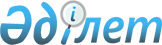 "Қазақстан Республикасының Бірыңғай бюджеттік сыныптамасының кейбір мәселелері туралы" Қазақстан Республикасы Қаржы министрінің 2014 жылғы 18 қыркүйектегі № 403 бұйрығына өзгеріс пен толықтырулар енгізу туралыҚазақстан Республикасы Премьер-Министрінің орынбасары - Қаржы министрінің 2022 жылғы 9 қыркүйектегі № 937 бұйрығы
      ЗҚАИ-ның ескертпесі!
      Осы бұйрық 12.09.2022 бастап қолданысқа енгізіледі
      БҰЙЫРАМЫН:
      1. "Қазақстан Республикасының Бірыңғай бюджеттік сыныптамасының кейбір мәселелері туралы" Қазақстан Республикасы Қаржы министрінің 2014 жылғы 18 қыркүйектегі № 403 бұйрығына (Нормативтік құқықтық актілерді мемлекеттік тіркеу тізілімінде № 9756 болып тіркелген) мынадай - өзгеріс пен толықтырулар енгізілсін:
      көрсетілген бұйрықпен бекітілген Қазақстан Республикасының Бірыңғай бюджеттік сыныптамасында:
      бюджет шығыстарының функционалдық сыныптамасында:
      01 "Жалпы сипаттағы мемлекеттiк көрсетілетін қызметтер" функционалдық тобында:
      5 "Жоспарлау және статистикалық қызмет" функционалдық кіші тобында:
      453 "Ауданның (облыстық маңызы бар қаланың) экономика және бюджеттік жоспарлау бөлімі" бюджеттік бағдарлама әкімшісі бойынша:
      113 "Төменгі тұрған бюджеттерге берілетін нысаналы ағымдағы трансферттер" бюджеттік бағдарламасы бойынша:
      мынадай мазмұндағы 055 кіші бағдарламасымен толықтырылсын: 
      "055 Қазақстан Республикасының Ұлттық қорынан берілетін кепілдендірілген трансферт есебінен";
      9 "Жалпы сипаттағы өзге де мемлекеттiк қызметтер" функционалдық кіші тобында:
      265 "Облыстың кәсіпкерлік және өнеркәсіп басқармасы" бюджеттік бағдарлама әкімшісі бойынша:
      001 "Жергілікті деңгейде кәсіпкерлікті және өнеркәсіпті дамыту саласындағы мемлекеттік саясатты іске асыру жөніндегі қызметтер" бюджеттік бағдарламасы бойынша:
      мынадай мазмұндағы 055 кіші бағдарламасымен толықтырылсын: 
      "055 Қазақстан Республикасының Ұлттық қорынан берілетін кепілдендірілген трансферт есебінен";
      06 "Әлеуметтiк көмек және әлеуметтiк қамсыздандыру" функционалдық тобында:
      1 "Әлеуметтiк қамсыздандыру" функционалдық кіші тобында:
      мынадай мазмұндағы 041 бюджеттік бағдарламасы мен 011, 015, 028, 032 және 034 бюджеттік кіші бағдарламалары бар 472 бюджеттік бағдарламалар әкімшісімен толықтырылсын:
      "472 Ауданның (облыстық маңызы бар қаланың) құрылыс, сәулет және қала құрылысы бөлімі
       041 "Әлеуметтік қамтамасыз ету объектілерін салу және реконструкциялау
      011 Республикалық бюджеттен берілетін трансферттер есебiнен
      015 Жергілікті бюджет қаражаты есебінен
      028 Облыстық бюджеттен берілетін трансферттер есебінен
      032 Қазақстан Республикасы Ұлттық қорынан бөлінетін нысаналы трансферт есебінен
      034 Облыстық бюджеттің ішкі көздерінің қаражатынан берілетін кредиттер есебінен";
      2 "Әлеуметтiк көмек" функционалдық кіші тобында:
      485 "Ауданның (облыстық маңызы бар қаланың) жолаушылар көлігі және автомобиль жолдары бөлімі" бюджеттік бағдарлама әкімшісі бойынша:
      068 "Жергілікті өкілдік органдардың шешімі бойынша қалалық қоғамдық көлікте (таксиден басқа) жеңілдікпен, тегін жол жүру түрінде азаматтардың жекелеген санаттарын әлеуметтік қолдау" бюджеттік бағдарламасы бойынша:
      мынадай мазмұндағы 053 кіші бағдарламасымен толықтырылсын: 
      "053 Республикалық бюджеттен көлік және коммуникацияға берілетін субвенциялар есебінен";
      492 "Ауданның (облыстық маңызы бар қаланың) тұрғын үй-коммуналдық шаруашылығы, жолаушылар көлігі, автомобиль жолдары және тұрғын үй инспекциясы бөлімі" бюджеттік бағдарлама әкімшісі бойынша:
      007 "Жергілікті өкілетті органдардың шешімі бойынша азаматтардың жекелеген санаттарын қалалық қоғамдық көлікте (таксиден басқа) жеңілдікпен, тегін жол жүру түрінде әлеуметтік қолдау" бюджеттік бағдарламасы бойынша:
      мынадай мазмұндағы 053 кіші бағдарламасымен толықтырылсын: 
      "053 Республикалық бюджеттен көлік және коммуникацияға берілетін субвенциялар есебінен";
      9 "Әлеуметтiк көмек және әлеуметтiк қамтамасыз ету салаларындағы өзге де қызметтер" функционалдық кіші тобында:
      мынадай мазмұндағы мынадай мазмұндағы 094 бюджеттік бағдарламасы мен 015 және 028 бюджеттік кіші бағдарламалары бар 479 бюджеттік бағдарламалар әкімшісімен толықтырылсын:
      "479 Ауданның (облыстық маңызы бар қаланың) тұрғын үй инспекциясы бөлімі
      094 Әлеуметтік көмек ретінде тұрғын үй сертификаттарын беру
      015 Жергілікті бюджет қаражаты есебінен
      028 Облыстық бюджеттен берілетін трансферттер есебінен";
      мынадай мазмұндағы 088 бюджеттік бағдарламасы мен 015 және 034 бюджеттік кіші бағдарламалары бар 820 бюджеттік бағдарламалар әкімшісімен толықтырылсын:
      "820 Ауданның (облыстық маңызы бар қаланың) мәдениет және спорт бөлімі
      088 Жұмыспен қамту жол картасы шеңберінде шараларды қаржыландыру үшін аудандық маңызы бар қаланың, ауылдың, кенттің, ауылдық округтің бюджеттеріне кредит беру
      015 Жергілікті бюджет қаражаты есебінен
      034 Облыстық бюджеттің ішкі көздерінің қаражатынан берілетін кредиттер есебінен";
      07 "Тұрғын үй-коммуналдық шаруашылық" функционалдық тобында:
      1 "Тұрғын үй шаруашылығы" функционалдық кіші тобында:
      472 "Ауданның (облыстық маңызы бар қаланың) құрылыс, сәулет және қала құрылысы бөлімі" бюджеттік бағдарлама әкімшісі бойынша:
      003 "Коммуналдық тұрғын үй қорының тұрғын үйін жобалау және (немесе) салу, реконструкциялау" бюджеттік бағдарламасы бойынша:
      мынадай мазмұндағы 020 кіші бағдарламасымен толықтырылсын: 
      "020 Облыстық бюджеттен берілетін кредиттер есебінен";
      492 "Ауданның (облыстық маңызы бар қаланың) тұрғын үй-коммуналдық шаруашылығы, жолаушылар көлігі, автомобиль жолдары және тұрғын үй инспекциясы бөлімі" бюджеттік бағдарлама әкімшісі бойынша:
      033 "Инженерлік-коммуникациялық инфрақұрылымды жобалау, дамыту және (немесе) жайластыру" бюджеттік бағдарламасы бойынша:
      мынадай мазмұндағы 055 кіші бағдарламасымен толықтырылсын: 
      "055 Қазақстан Республикасының Ұлттық қорынан берілетін кепілдендірілген трансферт есебінен";
      495 "Ауданның (облыстық маңызы бар қаланың) сәулет, құрылыс, тұрғын үй-коммуналдық шаруашылығы, жолаушылар көлігі және автомобиль жолдары бөлімі" бюджеттік бағдарлама әкімшісі бойынша:
      007 "Коммуналдық тұрғын үй қорының тұрғын үйін жобалау және (немесе) салу, реконструкциялау" бюджеттік бағдарламасы бойынша:
      мынадай мазмұндағы 020 кіші бағдарламасымен толықтырылсын: 
      "020 Облыстық бюджеттен берілетін кредиттер есебінен";
      497 "Ауданның (облыстық маңызы бар қаланың) тұрғын үй- коммуналдық шаруашылық бөлімі" бюджеттік бағдарлама әкімшісі бойынша:
      004 "Мемлекеттiк қажеттiлiктер үшiн жер учаскелерiн алып қою, оның iшiнде сатып алу жолымен алып қою және осыған байланысты жылжымайтын мүлiктi иелiктен айыру" және 005 "Мемлекеттік тұрғын үй қорын сақтауды үйымдастыру" бюджеттік бағдарламалары бойынша:
      мынадай мазмұндағы 032, 048 және 052 кіші бағдарламаларымен толықтырылсын: 
      "032 Қазақстан Республикасының Ұлттық қорынан берілетін нысаналы трансферт есебінен
      048 Республикалық бюджеттен тұрғын үй-коммуналдық шаруашылыққа берілетін субвенциялар есебінен
      052 Республикалық бюджеттен өнеркәсіпке, сәулет, қала құрылысы және құрылыс қызметіне берілетін субвенциялар есебінен";
      006 "Азаматтардың жекелеген санаттарын тұрғын үймен қамтамасыз ету" бюджеттік бағдарламасы бойынша:
      мынадай мазмұндағы 048 және 052 кіші бағдарламаларымен толықтырылсын: 
      "048 Республикалық бюджеттен тұрғын үй-коммуналдық шаруашылыққа берілетін субвенциялар есебінен
      052 Республикалық бюджеттен өнеркәсіпке, сәулет, қала құрылысы және құрылыс қызметіне берілетін субвенциялар есебінен";
      007 "Авариялық және ескiрген тұрғын үйлердi бұзу" бюджеттік бағдарламасы бойынша:
      мынадай мазмұндағы 032, 048 және 052 кіші бағдарламаларымен толықтырылсын: 
      "032 Қазақстан Республикасының Ұлттық қорынан берілетін нысаналы трансферт есебінен 
      048 Республикалық бюджеттен тұрғын үй-коммуналдық шаруашылыққа берілетін субвенциялар есебінен
      052 Республикалық бюджеттен өнеркәсіпке, сәулет, қала құрылысы және құрылыс қызметіне берілетін субвенциялар есебінен";
      033 "Инженерлік-коммуникациялық инфрақұрылымды жобалау, дамыту және (немесе) жайластыру" бюджеттік бағдарламасы бойынша:
      мынадай мазмұндағы 034, 048, 052 және 055 кіші бағдарламаларымен толықтырылсын: 
      "034 Облыстық бюджеттің ішкі көздерінің қаражатынан берілетін кредиттер есебінен
      048 Республикалық бюджеттен тұрғын үй-коммуналдық шаруашылыққа берілетін субвенциялар есебінен
      052 Республикалық бюджеттен өнеркәсіпке, сәулет, қала құрылысы және құрылыс қызметіне берілетін субвенциялар есебінен 
      055 Қазақстан Республикасының Ұлттық қорынан берілетін кепілдендірілген трансферт есебінен";
      098 "Коммуналдық тұрғын үй қорының тұрғын үйлерін сатып алу" бюджеттік бағдарламасы бойынша:
      мынадай мазмұндағы 034, 048, және 052 кіші бағдарламаларымен толықтырылсын: 
      "034 Облыстық бюджеттің ішкі көздерінің қаражатынан берілетін кредиттер есебінен
      048 Республикалық бюджеттен тұрғын үй-коммуналдық шаруашылыққа берілетін субвенциялар есебінен
      052 Республикалық бюджеттен өнеркәсіпке, сәулет, қала құрылысы және құрылыс қызметіне берілетін субвенциялар есебінен";
      813 "Ауданның (облыстық маңызы бар қаланың) инфрақұрылым және коммуникациялар бөлімі" бюджеттік бағдарлама әкімшісі бойынша:
      033 "Инженерлік-коммуникациялық инфрақұрылымды жобалау, дамыту және (немесе) жайластыру" бюджеттік бағдарламасы бойынша:
      мынадай мазмұндағы 055 кіші бағдарламасымен толықтырылсын: 
      "055 Қазақстан Республикасының Ұлттық қорынан берілетін кепілдендірілген трансферт есебінен";
      2 "Коммуналдық шаруашылық" функционалдық кіші тобында:
      279 "Облыстың энергетика және тұрғын үй-коммуналдық шаруашылық басқармасы" бюджеттік бағдарлама әкімшісі бойынша:
      038 "Коммуналдық шаруашылығын дамыту" бюджеттік бағдарламасы бойынша:
      мынадай мазмұндағы 055 кіші бағдарламасымен толықтырылсын: 
      "055 Қазақстан Республикасының Ұлттық қорынан берілетін кепілдендірілген трансферт есебінен";
      458 "Ауданның (облыстық маңызы бар қаланың) тұрғын үй-коммуналдық шаруашылығы, жолаушылар көлігі және автомобиль жолдары бөлімі" бюджеттік бағдарлама әкімшісі бойынша:
      028 "Коммуналдық шаруашылығын дамыту" бюджеттік бағдарламасы бойынша:
      мынадай мазмұндағы 055 кіші бағдарламасымен толықтырылсын: 
      "055 Қазақстан Республикасының Ұлттық қорынан берілетін кепілдендірілген трансферт есебінен";
      492 "Ауданның (облыстық маңызы бар қаланың) тұрғын үй-коммуналдық шаруашылығы, жолаушылар көлігі, автомобиль жолдары және тұрғын үй инспекциясы бөлімі" бюджеттік бағдарлама әкімшісі бойынша:
      028 "Коммуналдық шаруашылығын дамыту" және 029 "Сумен жабдықтау және су бұру жүйелерін дамыту" бюджеттік бағдарламалары бойынша:
      мынадай мазмұндағы 055 кіші бағдарламасымен толықтырылсын: 
      "055 Қазақстан Республикасының Ұлттық қорынан берілетін кепілдендірілген трансферт есебінен";
      497 "Ауданның (облыстық маңызы бар қаланың) тұрғын үй- коммуналдық шаруашылық бөлімі" бюджеттік бағдарлама әкімшісі бойынша:
      018 "Қаланы және елді мекендерді абаттандыруды дамыту" және 026 "Ауданның (облыстық маңызы бар қаланың) коммуналдық меншігіндегі жылу жүйелерін пайдалануды ұйымдастыру" бюджеттік бағдарламалары бойынша:
      мынадай мазмұндағы 032, 048 және 052 кіші бағдарламаларымен толықтырылсын: 
      "032 Қазақстан Республикасының Ұлттық қорынан берілетін нысаналы трансферт есебінен 
      048 Республикалық бюджеттен тұрғын үй-коммуналдық шаруашылыққа берілетін субвенциялар есебінен
      052 Республикалық бюджеттен өнеркәсіпке, сәулет, қала құрылысы және құрылыс қызметіне берілетін субвенциялар есебінен";
      028 "Коммуналдық шаруашылықты дамыту", 029 "Сумен жабдықтау және су бұру жүйелерін дамыту" және 058 "Ауылдық елді мекендердегі сумен жабдықтау және су бұру жүйелерін дамыту" бюджеттік бағдарламалары бойынша:
      мынадай мазмұндағы 052 және 055 кіші бағдарламаларымен толықтырылсын: 
      "052 Республикалық бюджеттен өнеркәсіпке, сәулет, қала құрылысы және құрылыс қызметіне берілетін субвенциялар есебінен 
      055 Қазақстан Республикасының Ұлттық қорынан берілетін кепілдендірілген трансферт есебінен";
      813 "Ауданның (облыстық маңызы бар қаланың) инфрақұрылым және коммуникациялар бөлімі" бюджеттік бағдарлама әкімшісі бойынша:
      028 "Коммуналдық шаруашылықты дамыту", 029 "Сумен жабдықтау және су бұру жүйесін дамыту" және 058 "Ауылдық елді мекендердегі сумен жабдықтау және су бұру жүйелерін дамыту" бюджеттік бағдарламалары бойынша:
      мынадай мазмұндағы 055 кіші бағдарламасымен толықтырылсын: 
      "055 Қазақстан Республикасының Ұлттық қорынан берілетін кепілдендірілген трансферт есебінен";
      3 "Елді-мекендерді көркейту" функционалдық кіші тобында:
      497 "Ауданның (облыстық маңызы бар қаланың) тұрғын үй- коммуналдық шаруашылық бөлімі" бюджеттік бағдарлама әкімшісі бойынша:
      030 "Елді мекендердің санитариясын қамтамасыз ету" және 035 "Елдi мекендердi абаттандыру және көгалдандыру" бюджеттік бағдарламалары бойынша:
      мынадай мазмұндағы 032, 048 және 052 кіші бағдарламаларымен толықтырылсын: 
      "032 Қазақстан Республикасының Ұлттық қорынан берілетін нысаналы трансферт есебінен 
      048 Республикалық бюджеттен тұрғын үй-коммуналдық шаруашылыққа берілетін субвенциялар есебінен
      052 Республикалық бюджеттен өнеркәсіпке, сәулет, қала құрылысы және құрылыс қызметіне берілетін субвенциялар есебінен";
      08 "Мәдениет, спорт, туризм және ақпараттық кеңістiк" функционалдық тобында:
      1 "Мәдениет саласындағы қызмет" функционалдық кіші тобында:
      мынадай мазмұндағы 004 бюджеттік бағдарламасы мен 011, 015, 028, 034, 049 және 055 бюджеттік кіші бағдарламалары бар 820 бюджеттік бағдарламалар әкімшісімен толықтырылсын:
      "820 Ауданның (облыстық маңызы бар қаланың) мәдениет және спорт бөлімі
      004 Мәдени-демалыс жұмысын қолдау
      011 Республикалық бюджеттен берілетін трансферттер есебiнен
      015 Жергілікті бюджет қаражаты есебінен
      028 Облыстық бюджеттен берілетін трансферттер есебінен
      034 Облыстық бюджеттің ішкі көздерінің қаражатынан берілетін кредиттер есебінен
      049 Республикалық бюджеттен мәдениетке, спортқа, туризмге және ақпараттық кеңістiкке берілетін субвенциялар есебінен
      055 Қазақстан Республикасының Ұлттық қорынан берілетін кепілдендірілген трансферт есебінен";
      мынадай мазмұндағы 005 бюджеттік бағдарламасы 011, 015, 028 және 034 бюджеттік кіші бағдарламаларымен толықтырылсын:
      "005 Зоопарктер мен дендропарктердiң жұмыс iстеуiн қамтамасыз ету
      011 Республикалық бюджеттен берілетін трансферттер есебiнен
      015 Жергілікті бюджет қаражаты есебінен
      028 Облыстық бюджеттен берілетін трансферттер есебінен
      034 Облыстық бюджеттің ішкі көздерінің қаражатынан берілетін кредиттер есебінен";
      мынадай мазмұндағы 009 бюджеттік бағдарламасы 011, 015, 028, 034, 049 және 055 бюджеттік кіші бағдарламаларымен толықтырылсын:
      "009 Тарихи-мәдени мұра ескерткіштерін сақтауды және оларға қол жетімділікті қамтамасыз ету
      011 Республикалық бюджеттен берілетін трансферттер есебiнен
      015 Жергілікті бюджет қаражаты есебінен
      028 Облыстық бюджеттен берілетін трансферттер есебінен
      034 Облыстық бюджеттің ішкі көздерінің қаражатынан берілетін кредиттер есебінен
      049 Республикалық бюджеттен мәдениетке, спортқа, туризмге және ақпараттық кеңістiкке берілетін субвенциялар есебінен
      055 Қазақстан Республикасының Ұлттық қорынан берілетін кепілдендірілген трансферт есебінен";
      мынадай мазмұндағы 012 бюджеттік бағдарламасы 011, 015, 028, 034 және 049 бюджеттік кіші бағдарламаларымен толықтырылсын:
      "012 Театр және музыка өнерін қолдау
      011 Республикалық бюджеттен берілетін трансферттер есебiнен
      015 Жергілікті бюджет қаражаты есебінен
      028 Облыстық бюджеттен берілетін трансферттер есебінен
      034 Облыстық бюджеттің ішкі көздерінің қаражатынан берілетін кредиттер есебінен
      049 Республикалық бюджеттен мәдениетке, спортқа, туризмге және ақпараттық кеңістiкке берілетін субвенциялар есебінен";
      2 "Спорт" функционалдық кіші тобында:
      465 "Ауданның (облыстық маңызы бар қаланың) дене шынықтыру және спорт бөлімі" бюджеттік бағдарлама әкімшісі бойынша:
      113 "Төменгі тұрған бюджеттерге берілетін нысаналы ағымдағы трансферттер" бюджеттік бағдарламасы бойынша:
      мынадай мазмұндағы 055 кіші бағдарламасымен толықтырылсын: 
      "055 Қазақстан Республикасының Ұлттық қорынан берілетін кепілдендірілген трансферт есебінен";
      819 "Ауданның (облыстық маңызы бар қаланың) ішкі саясат, мәдениет, тілдерді дамыту және спорт бөлімі" бюджеттік бағдарлама әкімшісі бойынша:
      006 "Ұлттық және бұқаралық спорт түрлерін дамыту" бюджеттік бағдарламасы бойынша:
      мынадай мазмұндағы 055 кіші бағдарламасымен толықтырылсын: 
      "055 Қазақстан Республикасының Ұлттық қорынан берілетін кепілдендірілген трансферт есебінен";
      мынадай мазмұндағы 008 бюджеттік бағдарламасы мен 011, 015, 028, 032, 034, 049 және 055 бюджеттік кіші бағдарламалары бар 820 бюджеттік бағдарламалар әкімшісімен толықтырылсын:
      "820 Ауданның (облыстық маңызы бар қаланың) мәдениет және спорт бөлімі
      008 Ұлттық және бұқаралық спорт түрлерін дамыту
      011 Республикалық бюджеттен берілетін трансферттер есебiнен
      015 Жергілікті бюджет қаражаты есебінен
      028 Облыстық бюджеттен берілетін трансферттер есебінен
      032 Қазақстан Республикасының Ұлттық қорынан берілетін нысаналы трансферт есебінен
      034 Облыстық бюджеттің ішкі көздерінің қаражатынан берілетін кредиттер есебінен
      049 Республикалық бюджеттен мәдениетке, спортқа, туризмге және ақпараттық кеңістiкке берілетін субвенциялар есебінен
      055 Қазақстан Республикасының Ұлттық қорынан берілетін кепілдендірілген трансферт есебінен";
      мынадай мазмұндағы 010 және 011 бюджеттік бағдарламалары мен 011, 015, 028, 034, 049 және 055 бюджеттік кіші бағдарламаларымен толықтырылсын:
      "010 Аудандық (облыстық маңызы бар қалалық) деңгейде спорттық жарыстар өткiзу
      011 Республикалық бюджеттен берілетін трансферттер есебiнен
      015 Жергілікті бюджет қаражаты есебінен
      028 Облыстық бюджеттен берілетін трансферттер есебінен
      034 Облыстық бюджеттің ішкі көздерінің қаражатынан берілетін кредиттер есебінен
      049 Республикалық бюджеттен мәдениетке, спортқа, туризмге және ақпараттық кеңістiкке берілетін субвенциялар есебінен
      055 Қазақстан Республикасының Ұлттық қорынан берілетін кепілдендірілген трансферт есебінен
      011 Әртүрлi спорт түрлерi бойынша аудан (облыстық маңызы бар қала) құрама командаларының мүшелерiн дайындау және олардың облыстық спорт жарыстарына қатысуы
      011 Республикалық бюджеттен берілетін трансферттер есебiнен
      015 Жергілікті бюджет қаражаты есебінен
      028 Облыстық бюджеттен берілетін трансферттер есебінен
      034 Облыстық бюджеттің ішкі көздерінің қаражатынан берілетін кредиттер есебінен
      049 Республикалық бюджеттен мәдениетке, спортқа, туризмге және ақпараттық кеңістiкке берілетін субвенциялар есебінен
      055 Қазақстан Республикасының Ұлттық қорынан берілетін кепілдендірілген трансферт есебінен";
      3 "Ақпараттық кеңiстiк" функционалдық кіші тобында:
      752 "Облыстың қоғамдық даму басқармасы" бюджеттік бағдарлама әкімшісі бойынша:
      009 "Мемлекеттік ақпараттық саясат жүргізу жөніндегі қызметтер" және 010 "Мемлекеттік тілді және Қазақстан халқының басқа да тілдерін дамыту" бюджеттік бағдарламалары бойынша:
      мынадай мазмұндағы 055 кіші бағдарламасымен толықтырылсын: 
      "055 Қазақстан Республикасының Ұлттық қорынан берілетін кепілдендірілген трансферт есебінен";
      мынадай мазмұндағы 006 бюджеттік бағдарламасы мен 011, 015, 028, 034, 049 және 055 бюджеттік кіші бағдарламалары бар 820 бюджеттік бағдарламалар әкімшісімен толықтырылсын:
      "820 Ауданның (облыстық маңызы бар қаланың) мәдениет және спорт бөлімі
      006 Аудандық (қалалық) кiтапханалардың жұмыс iстеуi
      011 Республикалық бюджеттен берілетін трансферттер есебiнен
      015 Жергілікті бюджет қаражаты есебінен
      028 Облыстық бюджеттен берілетін трансферттер есебінен
      034 Облыстық бюджеттің ішкі көздерінің қаражатынан берілетін кредиттер есебінен
      049 Республикалық бюджеттен мәдениетке, спортқа, туризмге және ақпараттық кеңістiкке берілетін субвенциялар есебінен
      055 Қазақстан Республикасының Ұлттық қорынан берілетін кепілдендірілген трансферт есебінен";
      мынадай мазмұндағы 007 бюджеттік бағдарламасы мен 011, 015, 028, 049 және 055 бюджеттік кіші бағдарламаларымен толықтырылсын:
      "007 Мемлекеттiк тiлдi және Қазақстан халқының басқа да тiлдерін дамыту
      011 Республикалық бюджеттен берілетін трансферттер есебiнен
      015 Жергілікті бюджет қаражаты есебінен
      028 Облыстық бюджеттен берілетін трансферттер есебінен
      049 Республикалық бюджеттен мәдениетке, спортқа, туризмге және ақпараттық кеңістiкке берілетін субвенциялар есебінен
      055 Қазақстан Республикасының Ұлттық қорынан берілетін кепілдендірілген трансферт есебінен";
      мынадай мазмұндағы 004 бюджеттік бағдарламасы мен 011, 015, 028 және 049 бюджеттік кіші бағдарламалары бар 821 бюджеттік бағдарламалар әкімшісімен толықтырылсын:
      "821 Ауданның (облыстық маңызы бар қаланың) қоғамдық даму бөлімі
      004 Мемлекеттік ақпараттық саясат жүргізу жөніндегі қызметтер
      011 Республикалық бюджеттен берілетін трансферттер есебiнен
      015 Жергілікті бюджет қаражаты есебінен
      028 Облыстық бюджеттен берілетін трансферттер есебінен
      049 Республикалық бюджеттен мәдениетке, спортқа, туризмге және ақпараттық кеңістiкке берілетін субвенциялар есебінен";
      4 "Туризм" функционалдық кіші тобында:
      265 "Облыстың кәсіпкерлік және өнеркәсіп басқармасы" бюджеттік бағдарлама әкімшісі бойынша:
      021 "Туристік қызметті реттеу" бюджеттік бағдарламасы бойынша:
      мынадай мазмұндағы 055 кіші бағдарламасымен толықтырылсын: 
      "055 Қазақстан Республикасының Ұлттық қорынан берілетін кепілдендірілген трансферт есебінен";
      мынадай мазмұндағы 001 және 003 бюджеттік бағдарламалары мен 011, 015 және 055 бюджеттік кіші бағдарламалары бар 514 бюджеттік бағдарламалар әкімшісімен толықтырылсын:
      "514 Республикалық маңызы бар қаланың, астананың туризм, сыртқы байланыстар және креативті индустрия басқармасы
      001 Жергілікті деңгейде туризм, сыртқы байланыстар және креативті индустрия саласындағы мемлекеттік саясатты іске асыру жөніндегі қызметтер
      011 Республикалық бюджеттен берілетін трансферттер есебiнен
      015 Жергілікті бюджет қаражаты есебінен
      055 Қазақстан Республикасының Ұлттық қорынан берілетін кепілдендірілген трансферт есебінен
      003 Туристік қызметті реттеу
      011 Республикалық бюджеттен берілетін трансферттер есебiнен
      015 Жергілікті бюджет қаражаты есебінен
      055 Қазақстан Республикасының Ұлттық қорынан берілетін кепілдендірілген трансферт есебінен";
      мынадай мазмұндағы 004 және 032 бюджеттік бағдарламалары мен 011 және 015 бюджеттік кіші бағдарламалары толықтырылсын:
      "004 Мемлекеттік органның күрделі шығыстары
      011 Республикалық бюджеттен берілетін трансферттер есебiнен
      015 Жергілікті бюджет қаражаты есебінен
      032 Ведомстволық бағыныстағы мемлекеттік мекемелер мен ұйымдардың күрделі шығыстары
      011 Республикалық бюджеттен берілетін трансферттер есебiнен
      015 Жергілікті бюджет қаражаты есебінен";
      9 "Мәдениет, спорт, туризм және ақпараттық кеңiстiктi ұйымдастыру жөнiндегi өзге де қызметтер" функционалдық кіші тобында:
      457 "Ауданның (облыстық маңызы бар қаланың) мәдениет, тілдерді дамыту, дене шынықтыру және спорт бөлімі" бюджеттік бағдарлама әкімшісі бойынша:
      113 "Төменгі тұрған бюджеттерге берілетін нысаналы ағымдағы трансферттер" бюджеттік бағдарламасы бойынша:
      мынадай мазмұндағы 055 кіші бағдарламасымен толықтырылсын: 
      "055 Қазақстан Республикасының Ұлттық қорынан берілетін кепілдендірілген трансферт есебінен";
      478 "Ауданның (облыстық маңызы бар қаланың) ішкі саясат, мәдениет және тілдерді дамыту бөлімі" бюджеттік бағдарлама әкімшісі бойынша:
      113 "Төменгі тұрған бюджеттерге берілетін нысаналы ағымдағы трансферттер" бюджеттік бағдарламасы бойынша:
      мынадай мазмұндағы 055 кіші бағдарламасымен толықтырылсын: 
      "055 Қазақстан Республикасының Ұлттық қорынан берілетін кепілдендірілген трансферт есебінен";
      752 "Облыстың қоғамдық даму басқармасы" бюджеттік бағдарлама әкімшісі бойынша:
      005 "Өңірде діни ахуалды зерделеу және талдау" және 113 "Төменгі тұрған бюджеттерге берілетін нысаналы ағымдағы трансферттер" бюджеттік бағдарламалары бойынша:
      мынадай мазмұндағы 055 кіші бағдарламасымен толықтырылсын: 
      "055 Қазақстан Республикасының Ұлттық қорынан берілетін кепілдендірілген трансферт есебінен";
      802 "Ауданның (облыстық маңызы бар қаланың) мәдениет, дене шынықтыру және спорт бөлімі" бюджеттік бағдарлама әкімшісі бойынша:
      113 "Төменгі тұрған бюджеттерге берілетін нысаналы ағымдағы трансферттер" бюджеттік бағдарламасы бойынша:
      мынадай мазмұндағы 055 кіші бағдарламасымен толықтырылсын: 
      "055 Қазақстан Республикасының Ұлттық қорынан берілетін кепілдендірілген трансферт есебінен";
      819 "Ауданның (облыстық маңызы бар қаланың) ішкі саясат, мәдениет, тілдерді дамыту және спорт бөлімі)" бюджеттік бағдарлама әкімшісі бойынша:
      113 "Төменгі тұрған бюджеттерге берілетін нысаналы ағымдағы трансферттер" бюджеттік бағдарламасы бойынша:
      мынадай мазмұндағы 055 кіші бағдарламасымен толықтырылсын: 
      "055 Қазақстан Республикасының Ұлттық қорынан берілетін кепілдендірілген трансферт есебінен";
      мынадай мазмұндағы 001 бюджеттік бағдарламасы мен 011, 015, 028, 049 және 055 бюджеттік кіші бағдарламалары бар 820 бюджеттік бағдарламалар әкімшісімен толықтырылсын:
      "820 Ауданның (облыстық маңызы бар қаланың) мәдениет және спорт бөлімі
      001 Жергілікті деңгейде мәдениет, спорт және тілдерді дамыту саласындағы мемлекеттік саясатты іске асыру жөніндегі қызметтер
      011 Республикалық бюджеттен берілетін трансферттер есебiнен
      015 Жергілікті бюджет қаражаты есебінен
      028 Облыстық бюджеттен берілетін трансферттер есебінен
      049 Республикалық бюджеттен мәдениетке, спортқа, туризмге және ақпараттық кеңістiкке берілетін субвенциялар есебінен
      055 Қазақстан Республикасының Ұлттық қорынан берілетін кепілдендірілген трансферт есебінен";
      мынадай мазмұндағы 002 бюджеттік бағдарламасы мен 011, 015 және 028 бюджеттік кіші бағдарламаларымен толықтырылсын:
      "002 Ақпараттық жүйелер құру
      011 Республикалық бюджеттен берілетін трансферттер есебiнен
      015 Жергілікті бюджет қаражаты есебінен
      028 Облыстық бюджеттен берілетін трансферттер есебінен";
      мынадай мазмұндағы 003 және 032 бюджеттік бағдарламалары мен 011, 015, 028, 034 және 049 бюджеттік кіші бағдарламаларымен толықтырылсын:
      "003 Мемлекеттік органның күрделі шығыстары
      011 Республикалық бюджеттен берілетін трансферттер есебiнен
      015 Жергілікті бюджет қаражаты есебінен
      028 Облыстық бюджеттен берілетін трансферттер есебінен
      034 Облыстық бюджеттің ішкі көздерінің қаражатынан берілетін кредиттер есебінен
      049 Республикалық бюджеттен мәдениетке, спортқа, туризмге және ақпараттық кеңістiкке берілетін субвенциялар есебінен
      "032 Ведомстволық бағыныстағы мемлекеттік мекемелер мен ұйымдардың күрделі шығыстары
      011 Республикалық бюджеттен берілетін трансферттер есебiнен
      015 Жергілікті бюджет қаражаты есебінен
      028 Облыстық бюджеттен берілетін трансферттер есебінен
      034 Облыстық бюджеттің ішкі көздерінің қаражатынан берілетін кредиттер есебінен
      049 Республикалық бюджеттен мәдениетке, спортқа, туризмге және ақпараттық кеңістiкке берілетін субвенциялар есебінен";
      мынадай мазмұндағы 100, 102, 103, 106, 107, 108 және 109 бюджеттік бағдарламаларымен толықтырылсын:
      "100 Қазақстан Республикасы Үкіметінің төтенше резерві есебінен іс-шаралар өткізу
      102 Қазақстан Республикасы Үкіметінің төтенше резерві есебінен іс-шаралар өткізуге арналған мемлекеттік басқарудың басқа деңгейлеріне берілетін трансферттер
      103 Жергілікті атқарушы органның шұғыл шығындарға арналған резервінің есебінен іс-шаралар өткізуге арналған мемлекеттік басқарудың басқа деңгейлеріне берілетін трансферттер
      106 Әлеуметтік, табиғи және техногендік сипаттағы төтенше жағдайларды жою үшін жергілікті атқарушы органның төтенше резерві есебінен іс-шаралар өткізу
      107 Жергілікті атқарушы органның шұғыл шығындарға арналған резервінің есебінен іс-шаралар өткізу
      108 Бюджеттік инвестициялық жобалардың техникалық-экономикалық негіздемелерін және мемлекеттік-жекешелік әріптестік жобалардың, оның ішінде концессиялық жобалардың конкурстық құжаттамаларын әзірлеу немесе түзету, сондай-ақ қажетті сараптамаларын жүргізу, мемлекеттік-жекешелік әріптестік жобаларды, оның ішінде концессиялық жобаларды консультациялық сүйемелдеу
      109 Қазақстан Республикасы Үкіметінің шұғыл шығындарға арналған резервінің есебінен ағымды іс-шаралар өткізу";
      мынадай мазмұндағы 113 бюджеттік бағдарламасы мен 011, 015, 028, 032, 049 және 055 бюджеттік кіші бағдарламаларымен толықтырылсын:
      "113 Төменгі тұрған бюджеттерге берілетін нысаналы ағымдағы трансферттер
      011 Республикалық бюджеттен берілетін трансферттер есебiнен
      015 Жергілікті бюджет қаражаты есебінен
      028 Облыстық бюджеттен берілетін трансферттер есебінен
      032 Қазақстан Республикасының Ұлттық қорынан берілетін нысаналы трансферт есебінен
      049 Республикалық бюджеттен мәдениетке, спортқа, туризмге және ақпараттық кеңістiкке берілетін субвенциялар есебінен
      055 Қазақстан Республикасының Ұлттық қорынан берілетін кепілдендірілген трансферт есебінен";
      мынадай мазмұндағы 114 бюджеттік бағдарламасы мен 011, 015, 028, және 032 бюджеттік кіші бағдарламаларымен толықтырылсын:
      "114 Төменгі тұрған бюджеттерге берілетін нысаналы даму трансферттері
      011 Республикалық бюджеттен берілетін трансферттер есебiнен
      015 Жергілікті бюджет қаражаты есебінен
      028 Облыстық бюджеттен берілетін трансферттер есебінен
      032 Қазақстан Республикасының Ұлттық қорынан берілетін нысаналы трансферт есебінен";
      мынадай мазмұндағы 115, 116, 117, 118, 121, 123, 124, 127, 128, 133, 139, 165, 166, 167, 168 және 169 бюджеттік бағдарламаларымен толықтырылсын:
      "115 Жергілікті атқарушы органы резервінің қаражаты есебінен соттардың шешімдері бойынша жергілікті атқарушы органдардың міндеттемелерін орындау
      116 Қазақстан Республикасы Үкіметінің шұғыл шығындарға арналған резервінің есебінен іс-шаралар өткізуге арналған мемлекеттік басқарудың басқа деңгейлеріне берілетін ағымдағы нысаналы трансферттер
      117 Қазақстан Республикасы Үкіметінің табиғи және техногендік сипаттағы төтенше жағдайларды жою кезінде халықтың тіршілігін қамтамасыз етуге арналған резервінің есебінен іс-шаралар өткізуге арналған мемлекеттік басқарудың басқа деңгейлеріне берілетін трансферттер
      118 Қазақстан Республикасы Үкіметінің табиғи және техногендік сипаттағы төтенше жағдайларды жою кезінде халықтың тіршілігін қамтамасыз етуге арналған резервінің есебінен іс-шаралар өткізу
      121 Әлеуметтік, табиғи және техногендік сипаттағы төтенше жағдайларды жою үшін жергілікті атқарушы органның төтенше резерві есебінен іс-шаралар өткізуге арналған мемлекеттік басқарудың басқа деңгейлеріне берілетін трансферттер
      123 Облыстық, республикалық маңызы бар қалалардың, астананың бюджеттерінен берілетін нысаналы трансферттердің есебінен әлеуметтік, табиғи және техногендік сипаттағы төтенше жағдайлардың салдарын жою, әкiмшiлiк-аумақтық бiрлiктiң саяси, экономикалық және әлеуметтiк тұрақтылығына, адамдардың өмiрi мен денсаулығына қауіп төндiретiн жалпы республикалық немесе халықаралық маңызы бар жағдайларды жою бойынша ағымдағы шығыстарға іс-шаралар өткізу
      124 Облыстық, республикалық маңызы бар қалалардың, астананың бюджеттерінен берілетін нысаналы трансферттердің есебінен әлеуметтік, табиғи және техногендік сипаттағы төтенше жағдайлардың салдарын жою, әкiмшiлiк-аумақтық бiрлiктiң саяси, экономикалық және әлеуметтiк тұрақтылығына, адамдардың өмiрi мен денсаулығына қауіп төндiретiн жалпы республикалық немесе халықаралық маңызы бар жағдайларды жою бойынша даму шығыстарына іс-шаралар өткізу
      127 Облыстық, республикалық маңызы бар қалалардың, астананың бюджеттерінен берілетін нысаналы трансферттердің есебінен әлеуметтік, табиғи және техногендік сипаттағы төтенше жағдайлардың салдарларын жою, әкiмшiлiк-аумақтық бiрлiктiң саяси, экономикалық және әлеуметтiк тұрақтылығына, адамдардың өмiрi мен денсаулығына қауіп төндiретiн жалпы республикалық немесе халықаралық маңызы бар жағдайларды жою бойынша ағымдағы шығыстарға аудандық маңызы бар қалалардың, ауылдардың, кенттердің, ауылдық округтердің бюджеттеріне берілетін ағымдағы нысаналы трансферттер
      128 Облыстық, республикалық маңызы бар қалалардың, астананың бюджеттерінен берілетін нысаналы трансферттердің есебінен әлеуметтік, табиғи және техногендік сипаттағы төтенше жағдайлардың салдарларын жою, әкiмшiлiк-аумақтық бiрлiктiң саяси, экономикалық және әлеуметтiк тұрақтылығына, адамдардың өмiрi мен денсаулығына қауіп төндiретiн жалпы республикалық немесе халықаралық маңызы бар жағдайларды жою бойынша даму шығыстарына аудандық маңызы бар қалалардың, ауылдардың, кенттердің, ауылдық округтердің бюджеттеріне берілетін нысаналы даму трансферттері
      133 Қазақстан Республикасы Үкіметінің шұғыл шығындарға арналған резервінің есебінен іс-шаралар өткізуге арналған мемлекеттік басқарудың басқа деңгейлеріне берілетін нысаналы даму трансферттер
      139 Қазақстан Республикасы Үкіметінің шұғыл шығындарға арналған резервінің есебінен дамуға бағытталған іс-шаралар өткізу
      165 Қазақстан Республикасы Президентінің бастамаларына арналған резервінің есебінен ағымды іс-шаралар өткізу
      166 Қазақстан Республикасы Президентінің бастамаларына арналған резервінің есебінен заңды тұлғалардың жарғылық капиталын қалыптастыру немесе ұлғайту
      167 Қазақстан Республикасы Президентінің бастамаларына арналған резервінің есебінен бюджеттік инвестициялық жобаларды іске асыру
      168 Қазақстан Республикасы Президентінің бастамаларына арналған резервінің есебінен іс-шаралар өткізуге арналған мемлекеттік басқарудың басқа деңгейлеріне берілетін ағымдағы нысаналы трансферттер
      169 Қазақстан Республикасы Президентінің бастамаларына арналған резервінің есебінен іс-шаралар өткізуге арналған мемлекеттік басқарудың басқа деңгейлеріне берілетін нысаналы даму трансферттері";
      мынадай мазмұндағы 001 бюджеттік бағдарламасы мен 011, 015, 028, 049 және 055 бюджеттік кіші бағдарламалары бар 821 бюджеттік бағдарламалар әкімшісімен толықтырылсын:
      "821 Ауданның (облыстық маңызы бар қаланың) қоғамдық даму бөлімі
      001 Жергілікті деңгейде ақпарат, мемлекеттілікті нығайту және азаматтардың әлеуметтік сенімділігін қалыптастыру саласында мемлекеттік саясатты іске асыру жөніндегі қызметтер
      011 Республикалық бюджеттен берілетін трансферттер есебiнен
      015 Жергілікті бюджет қаражаты есебінен
      028 Облыстық бюджеттен берілетін трансферттер есебінен
      049 Республикалық бюджеттен мәдениетке, спортқа, туризмге және ақпараттық кеңістiкке берілетін субвенциялар есебінен
      055 Қазақстан Республикасының Ұлттық қорынан берілетін кепілдендірілген трансферт есебінен";
      мынадай мазмұндағы 002 бюджеттік бағдарламасы мен 011, 015 және 028 бюджеттік кіші бағдарламаларымен толықтырылсын:
      "002 Ақпараттық жүйелер құру
      011 Республикалық бюджеттен берілетін трансферттер есебiнен
      015 Жергілікті бюджет қаражаты есебінен
      028 Облыстық бюджеттен берілетін трансферттер есебінен";
      мынадай мазмұндағы 003 бюджеттік бағдарламасы мен 011, 015, 028, 049 және 055 бюджеттік кіші бағдарламаларымен толықтырылсын:
      "003 Жастар саясаты саласында іс-шараларды іске асыру
      011 Республикалық бюджеттен берілетін трансферттер есебiнен
      015 Жергілікті бюджет қаражаты есебінен
      028 Облыстық бюджеттен берілетін трансферттер есебінен
      049 Республикалық бюджеттен мәдениетке, спортқа, туризмге және ақпараттық кеңістiкке берілетін субвенциялар есебінен
      055 Қазақстан Республикасының Ұлттық қорынан берілетін кепілдендірілген трансферт есебінен";
      мынадай мазмұндағы 006 бюджеттік бағдарламасы мен 011, 015, 028 және 049 бюджеттік кіші бағдарламаларымен толықтырылсын:
      "006 Мемлекеттік органның күрделі шығыстары
      011 Республикалық бюджеттен берілетін трансферттер есебiнен
      015 Жергілікті бюджет қаражаты есебінен
      028 Облыстық бюджеттен берілетін трансферттер есебінен
      049 Республикалық бюджеттен мәдениетке, спортқа, туризмге және ақпараттық кеңістiкке берілетін субвенциялар есебінен";
      мынадай мазмұндағы 032 бюджеттік бағдарламасы мен 011, 015, 028, 034 және 049 бюджеттік кіші бағдарламаларымен толықтырылсын:
      "032 Ведомстволық бағыныстағы мемлекеттік мекемелер мен ұйымдардың күрделі шығыстары
      011 Республикалық бюджеттен берілетін трансферттер есебiнен
      015 Жергілікті бюджет қаражаты есебінен
      028 Облыстық бюджеттен берілетін трансферттер есебінен
      034 Облыстық бюджеттің ішкі көздерінің қаражатынан берілетін кредиттер есебінен
      049 Республикалық бюджеттен мәдениетке, спортқа, туризмге және ақпараттық кеңістiкке берілетін субвенциялар есебінен";
      мынадай мазмұндағы 100, 102, 103, 106, 107, 108 және 109 бюджеттік бағдарламаларымен толықтырылсын:
      "100 Қазақстан Республикасы Үкіметінің төтенше резерві есебінен іс-шаралар өткізу
      102 Қазақстан Республикасы Үкіметінің төтенше резерві есебінен іс-шаралар өткізуге арналған мемлекеттік басқарудың басқа деңгейлеріне берілетін трансферттер
      103 Жергілікті атқарушы органның шұғыл шығындарға арналған резервінің есебінен іс-шаралар өткізуге арналған мемлекеттік басқарудың басқа деңгейлеріне берілетін трансферттер
      106 Әлеуметтік, табиғи және техногендік сипаттағы төтенше жағдайларды жою үшін жергілікті атқарушы органның төтенше резерві есебінен іс-шаралар өткізу
      107 Жергілікті атқарушы органның шұғыл шығындарға арналған резервінің есебінен іс-шаралар өткізу
      108 Бюджеттік инвестициялық жобалардың техникалық-экономикалық негіздемелерін және мемлекеттік-жекешелік әріптестік жобалардың, оның ішінде концессиялық жобалардың конкурстық құжаттамаларын әзірлеу немесе түзету, сондай-ақ қажетті сараптамаларын жүргізу, мемлекеттік-жекешелік әріптестік жобаларды, оның ішінде концессиялық жобаларды консультациялық сүйемелдеу
      109 Қазақстан Республикасы Үкіметінің шұғыл шығындарға арналған резервінің есебінен ағымды іс-шаралар өткізу";
      мынадай мазмұндағы 113 бюджеттік бағдарламасы мен 011, 015, 028, 032, 049 және 055 бюджеттік кіші бағдарламаларымен толықтырылсын:
      "113 Төменгі тұрған бюджеттерге берілетін нысаналы ағымдағы трансферттер
      011 Республикалық бюджеттен берілетін трансферттер есебiнен
      015 Жергілікті бюджет қаражаты есебінен
      028 Облыстық бюджеттен берілетін трансферттер есебінен
      032 Қазақстан Республикасының Ұлттық қорынан берілетін нысаналы трансферт есебінен
      049 Республикалық бюджеттен мәдениетке, спортқа, туризмге және ақпараттық кеңістiкке берілетін субвенциялар есебінен
      055 Қазақстан Республикасының Ұлттық қорынан берілетін кепілдендірілген трансферт есебінен";
      мынадай мазмұндағы 114 бюджеттік бағдарламасы мен 011, 015, 028, және 032 бюджеттік кіші бағдарламаларымен толықтырылсын:
      "114 Төменгі тұрған бюджеттерге берілетін нысаналы даму трансферттері
      011 Республикалық бюджеттен берілетін трансферттер есебiнен
      015 Жергілікті бюджет қаражаты есебінен
      028 Облыстық бюджеттен берілетін трансферттер есебінен
      032 Қазақстан Республикасының Ұлттық қорынан берілетін нысаналы трансферт есебінен";
      мынадай мазмұндағы 115, 116, 117, 118, 121, 123, 124, 127, 128, 133, 139, 165, 166, 167, 168 және 169 бюджеттік бағдарламаларымен толықтырылсын:
      "115 Жергілікті атқарушы органы резервінің қаражаты есебінен соттардың шешімдері бойынша жергілікті атқарушы органдардың міндеттемелерін орындау
      116 Қазақстан Республикасы Үкіметінің шұғыл шығындарға арналған резервінің есебінен іс-шаралар өткізуге арналған мемлекеттік басқарудың басқа деңгейлеріне берілетін ағымдағы нысаналы трансферттер
      117 Қазақстан Республикасы Үкіметінің табиғи және техногендік сипаттағы төтенше жағдайларды жою кезінде халықтың тіршілігін қамтамасыз етуге арналған резервінің есебінен іс-шаралар өткізуге арналған мемлекеттік басқарудың басқа деңгейлеріне берілетін трансферттер
      118 Қазақстан Республикасы Үкіметінің табиғи және техногендік сипаттағы төтенше жағдайларды жою кезінде халықтың тіршілігін қамтамасыз етуге арналған резервінің есебінен іс-шаралар өткізу
      121 Әлеуметтік, табиғи және техногендік сипаттағы төтенше жағдайларды жою үшін жергілікті атқарушы органның төтенше резерві есебінен іс-шаралар өткізуге арналған мемлекеттік басқарудың басқа деңгейлеріне берілетін трансферттер
      123 Облыстық, республикалық маңызы бар қалалардың, астананың бюджеттерінен берілетін нысаналы трансферттердің есебінен әлеуметтік, табиғи және техногендік сипаттағы төтенше жағдайлардың салдарын жою, әкiмшiлiк-аумақтық бiрлiктiң саяси, экономикалық және әлеуметтiк тұрақтылығына, адамдардың өмiрi мен денсаулығына қауіп төндiретiн жалпы республикалық немесе халықаралық маңызы бар жағдайларды жою бойынша ағымдағы шығыстарға іс-шаралар өткізу
      124 Облыстық, республикалық маңызы бар қалалардың, астананың бюджеттерінен берілетін нысаналы трансферттердің есебінен әлеуметтік, табиғи және техногендік сипаттағы төтенше жағдайлардың салдарын жою, әкiмшiлiк-аумақтық бiрлiктiң саяси, экономикалық және әлеуметтiк тұрақтылығына, адамдардың өмiрi мен денсаулығына қауіп төндiретiн жалпы республикалық немесе халықаралық маңызы бар жағдайларды жою бойынша даму шығыстарына іс-шаралар өткізу
      127 Облыстық, республикалық маңызы бар қалалардың, астананың бюджеттерінен берілетін нысаналы трансферттердің есебінен әлеуметтік, табиғи және техногендік сипаттағы төтенше жағдайлардың салдарларын жою, әкiмшiлiк-аумақтық бiрлiктiң саяси, экономикалық және әлеуметтiк тұрақтылығына, адамдардың өмiрi мен денсаулығына қауіп төндiретiн жалпы республикалық немесе халықаралық маңызы бар жағдайларды жою бойынша ағымдағы шығыстарға аудандық маңызы бар қалалардың, ауылдардың, кенттердің, ауылдық округтердің бюджеттеріне берілетін ағымдағы нысаналы трансферттер
      128 Облыстық, республикалық маңызы бар қалалардың, астананың бюджеттерінен берілетін нысаналы трансферттердің есебінен әлеуметтік, табиғи және техногендік сипаттағы төтенше жағдайлардың салдарларын жою, әкiмшiлiк-аумақтық бiрлiктiң саяси, экономикалық және әлеуметтiк тұрақтылығына, адамдардың өмiрi мен денсаулығына қауіп төндiретiн жалпы республикалық немесе халықаралық маңызы бар жағдайларды жою бойынша даму шығыстарына аудандық маңызы бар қалалардың, ауылдардың, кенттердің, ауылдық округтердің бюджеттеріне берілетін нысаналы даму трансферттері
      133 Қазақстан Республикасы Үкіметінің шұғыл шығындарға арналған резервінің есебінен іс-шаралар өткізуге арналған мемлекеттік басқарудың басқа деңгейлеріне берілетін нысаналы даму трансферттер
      139 Қазақстан Республикасы Үкіметінің шұғыл шығындарға арналған резервінің есебінен дамуға бағытталған іс-шаралар өткізу
      165 Қазақстан Республикасы Президентінің бастамаларына арналған резервінің есебінен ағымды іс-шаралар өткізу
      166 Қазақстан Республикасы Президентінің бастамаларына арналған резервінің есебінен заңды тұлғалардың жарғылық капиталын қалыптастыру немесе ұлғайту
      167 Қазақстан Республикасы Президентінің бастамаларына арналған резервінің есебінен бюджеттік инвестициялық жобаларды іске асыру
      168 Қазақстан Республикасы Президентінің бастамаларына арналған резервінің есебінен іс-шаралар өткізуге арналған мемлекеттік басқарудың басқа деңгейлеріне берілетін ағымдағы нысаналы трансферттер
      169 Қазақстан Республикасы Президентінің бастамаларына арналған резервінің есебінен іс-шаралар өткізуге арналған мемлекеттік басқарудың басқа деңгейлеріне берілетін нысаналы даму трансферттері";
      09 "Отын-энергетика кешенi және жер қойнауын пайдалану" функционалдық тобында:
      1 "Отын және энергетика" функционалдық кіші тобында:
      458 "Ауданның (облыстық маңызы бар қаланың) тұрғын үй-коммуналдық шаруашылығы, жолаушылар көлігі және автомобиль жолдары бөлімі" бюджеттік бағдарлама әкімшісі бойынша:
      019 "Жылу-энергетикалық жүйені дамыту" бюджеттік бағдарламасы бойынша:
      мынадай мазмұндағы 055 кіші бағдарламасымен толықтырылсын: 
      "055 Қазақстан Республикасының Ұлттық қорынан берілетін кепілдендірілген трансферт есебінен";
      492 "Ауданның (облыстық маңызы бар қаланың) тұрғын үй-коммуналдық шаруашылығы, жолаушылар көлігі, автомобиль жолдары және тұрғын үй инспекциясы бөлімі" бюджеттік бағдарлама әкімшісі бойынша:
      019 "Жылу-энергетикалық жүйені дамыту" бюджеттік бағдарламасы бойынша:
      мынадай мазмұндағы 055 кіші бағдарламасымен толықтырылсын: 
      "055 Қазақстан Республикасының Ұлттық қорынан берілетін кепілдендірілген трансферт есебінен";
      497 "Ауданның (облыстық маңызы бар қаланың) тұрғын үй- коммуналдық шаруашылық бөлімі" бюджеттік бағдарлама әкімшісі бойынша:
      009 "Жылу-энергетикалық жүйені дамыту" бюджеттік бағдарламасы бойынша:
      мынадай мазмұндағы 055 кіші бағдарламасымен толықтырылсын: 
      "055 Қазақстан Республикасының Ұлттық қорынан берілетін кепілдендірілген трансферт есебінен";
      813 "Ауданның (облыстық маңызы бар қаланың) инфрақұрылым және коммуникациялар бөлімі" бюджеттік бағдарлама әкімшісі бойынша:
      009 "Жылу-энергетикалық жүйені дамыту" бюджеттік бағдарламасы бойынша:
      мынадай мазмұндағы 055 кіші бағдарламасымен толықтырылсын: 
      "055 Қазақстан Республикасының Ұлттық қорынан берілетін кепілдендірілген трансферт есебінен";
      10 "Ауыл, су, орман, балық шаруашылығы, ерекше қорғалатын табиғи аумақтар, қоршаған ортаны және жануарлар дүниесін қорғау, жер қатынастары" функционалдық тобында:
      4 "Балық шаруашылығы" функционалдық кіші тобында:
      мынадай мазмұндағы 034 бюджеттік бағдарламасы мен 011 және 015 бюджеттік кіші бағдарламалары бар 700 бюджеттік бағдарламалар әкімшісімен толықтырылсын:
      "700 Облыстың жер қойнауын пайдалану, қоршаған орта және су ресурстары басқармасы
       034 Акваөсіру (балық өсіру шаруашылығы), сондай-ақ асыл тұқымды балық өсіру өнімінің өнімділігі мен сапасын арттыруды субсидиялау
      011 Республикалық бюджеттен берілетін трансферттер есебiнен
      015 Жергілікті бюджет қаражаты есебінен";
      6 "Жер қатынастары" функционалдық кіші тобында:
      351 "Республикалық маңызы бар қаланың, астананың жер қатынастары басқармасы" бюджеттік бағдарлама әкімшісі бойынша:
      001 "Республикалық маңызы бар қала, астана аумағында жер қатынастарын реттеу саласындағы мемлекеттік саясатты іске асыру жөніндегі қызметтер" бюджеттік бағдарламасы бойынша:
      мынадай мазмұндағы 055 кіші бағдарламасымен толықтырылсын: 
      "055 Қазақстан Республикасының Ұлттық қорынан берілетін кепілдендірілген трансферт есебінен";
      9 "Ауыл, су, орман, балық шаруашылығы, қоршаған ортаны қорғау және жер қатынастары саласындағы басқа да қызметтер" функционалдық кіші тобында:
      458 "Ауданның (облыстық маңызы бар қаланың) тұрғын үй-коммуналдық шаруашылығы, жолаушылар көлігі және автомобиль жолдары бөлімі" бюджеттік бағдарлама әкімшісі бойынша:
      056 "Үй жануарларына арналған баспаналар, уақытша ұстау пункттерін салу" және 057 "Үй жануарларына арналған баспаналарды, уақытша ұстау пункттерін ұстау" бюджеттік бағдарламалары бойынша:
      мынадай мазмұндағы 011, 015 және 028 кіші бағдарламаларымен толықтырылсын: 
      "011 Республикалық бюджеттен берілетін трансферттер есебiнен
      015 Жергілікті бюджет қаражаты есебінен
      028 Облыстық бюджеттен берілетін трансферттер есебінен";
      477 "Ауданның (облыстық маңызы бар қаланың) ауыл шаруашылығы мен жер қатынастары бөлімі" бюджеттік бағдарлама әкімшісі бойынша:
      099 "Мамандарға әлеуметтік қолдау көрсету жөніндегі шараларды іске асыру" бюджеттік бағдарламасы бойынша:
      мынадай мазмұндағы 051 кіші бағдарламасымен толықтырылсын: 
      "051 Республикалық бюджеттен ауыл, су, орман, балық шаруашылығына, ерекше қорғалатын табиғи аумақтарға, қоршаған ортаны және жануарлар дүниесін қорғауға, жер қатынастарына берілетін субвенциялар есебінен";
      719 "Облыстың ветеринария басқармасы" бюджеттік бағдарлама әкімшісі бойынша:
      032 "Қараусыз қалған және қаңғыбас жануарларды уақытша ұстау", 033 "Қараусыз қалған және қаңғыбас жануарларды сәйкестендіру", 034 "Қаңғыбас жануарларды егу және зарарсыздандыру" және 035 "Иелері халықтың әлеуметтік осал топтарына жататын үй жануарларын сәйкестендіру" бюджеттік бағдарламалары бойынша:
      мынадай мазмұндағы 011, 015 және 051 кіші бағдарламаларымен толықтырылсын: 
      "011 Республикалық бюджеттен берілетін трансферттер есебiнен
      015 Жергілікті бюджет қаражаты есебінен
      051 Республикалық бюджеттен ауыл, су, орман, балық шаруашылығына, ерекше қорғалатын табиғи аумақтарға, қоршаған ортаны және жануарлар дүниесін қорғауға, жер қатынастарына берілетін субвенциялар есебінен";
      13 "Басқалар" функционалдық тобында:
      9 "Басқалар" функционалдық кіші тобында:
      120 "Облыс әкімінің аппараты" бюджеттік бағдарлама әкімшісі бойынша:
      008 "Ақпараттық технологиялар орталығы" мемлекеттік мекемесінің қызметін қамтамасыз ету" бюджеттік бағдарламасы бойынша:
      мынадай мазмұндағы 055 кіші бағдарламасымен толықтырылсын: 
      "055 Қазақстан Республикасының Ұлттық қорынан берілетін кепілдендірілген трансферт есебінен";
      124 "Аудандық маңызы бар қала, ауыл, кент, ауылдық округ әкімінің аппараты" бюджеттік бағдарлама әкімшісі бойынша:
      057 ""Ауыл–Ел бесігі" жобасы шеңберінде ауылдық елді мекендердегі әлеуметтік және инженерлік инфрақұрылым бойынша іс-шараларды іске асыру" бюджеттік бағдарламасы бойынша:
      мынадай мазмұндағы 048 және 053 кіші бағдарламаларымен толықтырылсын: 
      "048 Республикалық бюджеттен тұрғын үй-коммуналдық шаруашылыққа берілетін субвенциялар есебінен
      053 Республикалық бюджеттен көлік және коммуникацияға берілетін субвенциялар есебінен";
      058 ""Ауыл–Ел бесігі" жобасы шеңберінде ауылдық елді мекендердегі әлеуметтік және инженерлік инфрақұрылымдарды дамыту" бюджеттік бағдарламасы бойынша:
      мынадай мазмұндағы 053 кіші бағдарламасымен толықтырылсын: 
      "053 Республикалық бюджеттен көлік және коммуникацияға берілетін субвенциялар есебінен";
      458 "Ауданның (облыстық маңызы бар қаланың) тұрғын үй-коммуналдық шаруашылығы, жолаушылар көлігі және автомобиль жолдары бөлімі" бюджеттік бағдарлама әкімшісі бойынша:
      064 ""Ауыл–Ел бесігі" жобасы шеңберінде ауылдық елді мекендердегі әлеуметтік және инженерлік инфрақұрылымдарды дамыту" және 085 "Шағын және моноқалаларда бюджеттік инвестициялық жобаларды іске асыру" бюджеттік бағдарламалары бойынша:
      мынадай мазмұндағы 053 кіші бағдарламасымен толықтырылсын: 
      "053 Республикалық бюджеттен көлік және коммуникацияға берілетін субвенциялар есебінен";
      466 "Ауданның (облыстық маңызы бар қаланың) сәулет, қала құрылысы және құрылыс бөлімі" бюджеттік бағдарлама әкімшісі бойынша:
      мынадай мазмұндағы 071 бюджеттік бағдарламасы мен 011, 015, 032, 054 және 055 бюджеттік кіші бағдарламалары толықтырылсын:
      "071 Қалалардың шетіндегі әлеуметтік және инженерлік инфрақұрылымды дамыту
      011 Республикалық бюджеттен берілетін трансферттер есебiнен
      015 Жергілікті бюджет қаражаты есебінен
      032 Қазақстан Республикасының Ұлттық қорынан берілетін нысаналы трансферт есебінен
      054 Республикалық бюджеттен өзге де шығыстарға берілетін субвенциялар есебінен
      055 Қазақстан Республикасының Ұлттық қорынан берілетін кепілдендірілген трансферт есебінен";
      485 "Ауданның (облыстық маңызы бар қаланың) жолаушылар көлігі және автомобиль жолдары бөлімі" бюджеттік бағдарлама әкімшісі бойынша:
      052 "Ауыл–Ел бесігі" жобасы шеңберінде ауылдық елді мекендердегі әлеуметтік және инженерлік инфрақұрылым бойынша іс-шараларды іске асыру" бюджеттік бағдарламасы бойынша:
      мынадай мазмұндағы 048 және 053 кіші бағдарламаларымен толықтырылсын: 
      "048 Республикалық бюджеттен тұрғын үй-коммуналдық шаруашылыққа берілетін субвенциялар есебінен
      053 Республикалық бюджеттен көлік және коммуникацияға берілетін субвенциялар есебінен";
      492 "Ауданның (облыстық маңызы бар қаланың) тұрғын үй-коммуналдық шаруашылығы, жолаушылар көлігі, автомобиль жолдары және тұрғын үй инспекциясы бөлімі" бюджеттік бағдарлама әкімшісі бойынша:
      077 ""Ауыл–Ел бесігі" жобасы шеңберінде ауылдық елді мекендердегі әлеуметтік және инженерлік инфрақұрылым бойынша іс-шараларды іске асыру" бюджеттік бағдарламасы бойынша:
      мынадай мазмұндағы 048 және 053 кіші бағдарламаларымен толықтырылсын: 
      "048 Республикалық бюджеттен тұрғын үй-коммуналдық шаруашылыққа берілетін субвенциялар есебінен
      053 Республикалық бюджеттен көлік және коммуникацияға берілетін субвенциялар есебінен";
      495 "Ауданның (облыстық маңызы бар қаланың) сәулет, құрылыс, тұрғын үй-коммуналдық шаруашылығы, жолаушылар көлігі және автомобиль жолдары бөлімі" бюджеттік бағдарлама әкімшісі бойынша:
      077 ""Ауыл–Ел бесігі" жобасы шеңберінде ауылдық елді мекендердегі әлеуметтік және инженерлік инфрақұрылым бойынша іс-шараларды іске асыру" бюджеттік бағдарламасы бойынша:
      мынадай мазмұндағы 048 және 053 кіші бағдарламаларымен толықтырылсын: 
      "048 Республикалық бюджеттен тұрғын үй-коммуналдық шаруашылыққа берілетін субвенциялар есебінен
      053 Республикалық бюджеттен көлік және коммуникацияға берілетін субвенциялар есебінен";
      496 "Ауданның (облыстық маңызы бар қаланың) тұрғын үй инспекциясы және коммуналдық шаруашылық бөлімі" бюджеттік бағдарлама әкімшісі бойынша:
      079 ""Ауыл–Ел бесігі" жобасы шеңберінде ауылдық елді мекендердегі әлеуметтік және инженерлік инфрақұрылымдарды дамыту" бюджеттік бағдарламасы бойынша:
      мынадай мазмұндағы 055 кіші бағдарламасымен толықтырылсын: 
      "055 Қазақстан Республикасының Ұлттық қорынан берілетін кепілдендірілген трансферт есебінен";
      497 "Ауданның (облыстық маңызы бар қаланың) тұрғын үй- коммуналдық шаруашылық бөлімі" бюджеттік бағдарлама әкімшісі бойынша:
      043 "Өңірлерді дамытудың 2025 жылға дейінгі мемлекеттік бағдарламасы шеңберінде өңірлерді экономикалық дамытуға жәрдемдесу бойынша шараларды іске асыру" бюджеттік бағдарламасы бойынша:
      мынадай мазмұндағы 032, 034, 048 және 052 кіші бағдарламаларымен толықтырылсын: 
      "032 Қазақстан Республикасының Ұлттық қорынан берілетін нысаналы трансферт есебінен
      034 Облыстық бюджеттің ішкі көздерінің қаражатынан берілетін кредиттер есебінен
      048 Республикалық бюджеттен тұрғын үй-коммуналдық шаруашылыққа берілетін субвенциялар есебінен
      052 Республикалық бюджеттен өнеркәсіпке, сәулет, қала құрылысы және құрылыс қызметіне берілетін субвенциялар есебінен";
      044 "Өңірлерді дамытудың 2025 жылға дейінгі мемлекеттік бағдарламасы шеңберінде инженерлік инфрақұрылымды дамыту", 077 ""Ауыл–Ел бесігі" жобасы шеңберінде ауылдық елді мекендердегі әлеуметтік және инженерлік инфрақұрылым бойынша іс-шараларды іске асыру" және 079 ""Ауыл–Ел бесігі" жобасы шеңберінде ауылдық елді мекендердегі әлеуметтік және инженерлік инфрақұрылымдарды дамыту" бюджеттік бағдарламалары бойынша:
      мынадай мазмұндағы 034, 048 және 052 кіші бағдарламаларымен толықтырылсын: 
      "034 Облыстық бюджеттің ішкі көздерінің қаражатынан берілетін кредиттер есебінен
      048 Республикалық бюджеттен тұрғын үй-коммуналдық шаруашылыққа берілетін субвенциялар есебінен
      052 Республикалық бюджеттен өнеркәсіпке, сәулет, қала құрылысы және құрылыс қызметіне берілетін субвенциялар есебінен";
      мынадай мазмұндағы 040 және 042 бюджеттік бағдарламалары мен 011, 015 және 028 бюджеттік кіші бағдарламалары бар 820 бюджеттік бағдарламалар әкімшісімен толықтырылсын:
      "820 Ауданның (облыстық маңызы бар қаланың) мәдениет және спорт бөлімі
      040 Өңірлерді дамытудың 2025 жылға дейінгі мемлекеттік бағдарламасы шеңберінде өңірлерді экономикалық дамытуға жәрдемдесу бойынша шараларды іске асыру
      011 Республикалық бюджеттен берілетін трансферттер есебiнен
      015 Жергілікті бюджет қаражаты есебінен
      028 Облыстық бюджеттен берілетін трансферттер есебінен
      042 Моноқалаларды ағымдағы жайластыру
      011 Республикалық бюджеттен берілетін трансферттер есебiнен
      015 Жергілікті бюджет қаражаты есебінен
      028 Облыстық бюджеттен берілетін трансферттер есебінен";
      мынадай мазмұндағы 052 бюджеттік бағдарламасы мен 011, 015, 028, 032, 054 және 055 бюджеттік кіші бағдарламалары толықтырылсын:
      "052 "Ауыл–Ел бесігі" жобасы шеңберінде ауылдық елді мекендердегі әлеуметтік және инженерлік инфрақұрылым бойынша іс-шараларды іске асыру
      011 Республикалық бюджеттен берілетін трансферттер есебiнен
      015 Жергілікті бюджет қаражаты есебінен
      028 Облыстық бюджеттен берілетін трансферттер есебінен
      032 Қазақстан Республикасының Ұлттық қорынан берілетін нысаналы трансферт есебінен
      054 Республикалық бюджеттен өзге де шығыстарға берілетін субвенциялар есебінен
      055 Қазақстан Республикасының Ұлттық қорынан берілетін кепілдендірілген трансферт есебінен";
      мынадай мазмұндағы 053 бюджеттік бағдарламасы мен 011, 015, 028, 032 және 055 бюджеттік кіші бағдарламалары толықтырылсын:
      "053 "Ауыл–Ел бесігі" жобасы шеңберінде ауылдық елді мекендердегі әлеуметтік және инженерлік инфрақұрылымдарды дамыту
      011 Республикалық бюджеттен берілетін трансферттер есебiнен
      015 Жергілікті бюджет қаражаты есебінен
      028 Облыстық бюджеттен берілетін трансферттер есебінен
      032 Қазақстан Республикасының Ұлттық қорынан берілетін нысаналы трансферт есебінен
      055 Қазақстан Республикасының Ұлттық қорынан берілетін кепілдендірілген трансферт есебінен";
      мынадай мазмұндағы 065 және 096 бюджеттік бағдарламасы мен 011, 015 және 028 бюджеттік кіші бағдарламалары толықтырылсын:
      "065 Заңды тұлғалардың жарғылық капиталын қалыптастыру немесе ұлғайту
      011 Республикалық бюджеттен берілетін трансферттер есебiнен
      015 Жергілікті бюджет қаражаты есебінен
      028 Облыстық бюджеттен берілетін трансферттер есебінен
      096 Мемлекеттік-жекешелік әріптестік жобалар бойынша мемлекеттік міндеттемелерді орындау
      011 Республикалық бюджеттен берілетін трансферттер есебiнен
      015 Жергілікті бюджет қаражаты есебінен
      028 Облыстық бюджеттен берілетін трансферттер есебінен ";
      мынадай мазмұндағы 065 және 096 бюджеттік бағдарламасы мен 011, 015 және 028 бюджеттік кіші бағдарламалары бар 821 бюджеттік бағдарламалар әкімшісімен толықтырылсын:
      "821 Ауданның (облыстық маңызы бар қаланың) қоғамдық даму бөлімі
      065 Заңды тұлғалардың жарғылық капиталын қалыптастыру немесе ұлғайту
      011 Республикалық бюджеттен берілетін трансферттер есебiнен
      015 Жергілікті бюджет қаражаты есебінен
      028 Облыстық бюджеттен берілетін трансферттер есебінен
      096 Мемлекеттік-жекешелік әріптестік жобалар бойынша мемлекеттік міндеттемелерді орындау
      011 Республикалық бюджеттен берілетін трансферттер есебiнен
      015 Жергілікті бюджет қаражаты есебінен
      028 Облыстық бюджеттен берілетін трансферттер есебінен ";
      15 "Трансферттер" функционалдық тобында:
      1 "Трансферттер" функционалдық кіші тобында:
      257 "Облыстың қаржы басқармасы", 299 "Облыстың экономика және қаржы басқармасы" және 751 "Облыстың қаржы және мемлекеттік активтер басқармасы" бюджеттік бағдарлама әкімшілері бойынша:
      029 "Облыстық бюджеттерге, республикалық маңызы бар қалалардың, астана бюджеттеріне әкiмшiлiк-аумақтық бiрлiктiң саяси, экономикалық және әлеуметтiк тұрақтылығына, адамдардың өмiрi мен денсаулығына қатер төндiретiн табиғи және техногендік сипаттағы төтенше жағдайлар туындаған жағдайда, жалпы республикалық немесе халықаралық маңызы бар іс-шаралар жүргізуге берілетін ағымдағы нысаналы трансферттер" бюджеттік бағдарламасының атауы мынадай редакцияда жазылсын:
      "029 Облыстық бюджеттерге, республикалық маңызы бар қалалардың, астана бюджеттеріне әкiмшiлiк-аумақтық бiрлiктiң саяси, экономикалық және әлеуметтiк тұрақтылығына, адамдардың өмiрi мен денсаулығына қатер төндiретiн табиғи және техногендік сипаттағы төтенше жағдайлар туындаған жағдайда, жалпы республикалық немесе халықаралық маңызы бар іс-шаралар жүргізуге, сондай-ақ Қазақстан Республикасы Президентінің тапсырмасымен берілетін ағымдағы нысаналы трансферттер";
      мынадай мазмұндағы 056 бюджеттік кіші бағдарламасымен толықтырылсын:
      "056 Жоғары тұрған бюджеттен бұрын көзделген субвенциялар есебінен".
      2. Қазақстан Республикасы Қаржы министрлігінің Бюджет заңнамасы департаменті Қазақстан Республикасы заңнамада белгіленген тәртіппен:
      1) осы бұйрықтың көшірмесін мемлекеттік және орыс тілдерінде Қазақстан Республикасының нормативтік құқықтық актілерін эталондық бақылау банкіне орналастыру және ресми жариялау үшін Қазақстан Республикасы Әділет министрлігінің "Қазақстан Республикасының Заңнама және құқықтық ақпарат институты" шаруашылық жүргізу құқығындағы республикалық мемлекеттік кәсіпорнына жіберілуін;
      2) осы бұйрықтың Қазақстан Республикасы Қаржы министрлігінің интернет-ресурсында орналастырылуын қамтамасыз етсін.
      3. Осы бұйрық 2022 жылдың 12 қыркүйектен бастап қолданысқа енгізіледі және ресми жариялануға жатады. 
					© 2012. Қазақстан Республикасы Әділет министрлігінің «Қазақстан Республикасының Заңнама және құқықтық ақпарат институты» ШЖҚ РМК
				
      Қазақстан Республикасы Премьер-Министрінің орынбасары-Қаржы министрі 

Е. Жамаубаев
